ПРАВИЛА  ДЛЯ  РОДИТЕЛЕЙ      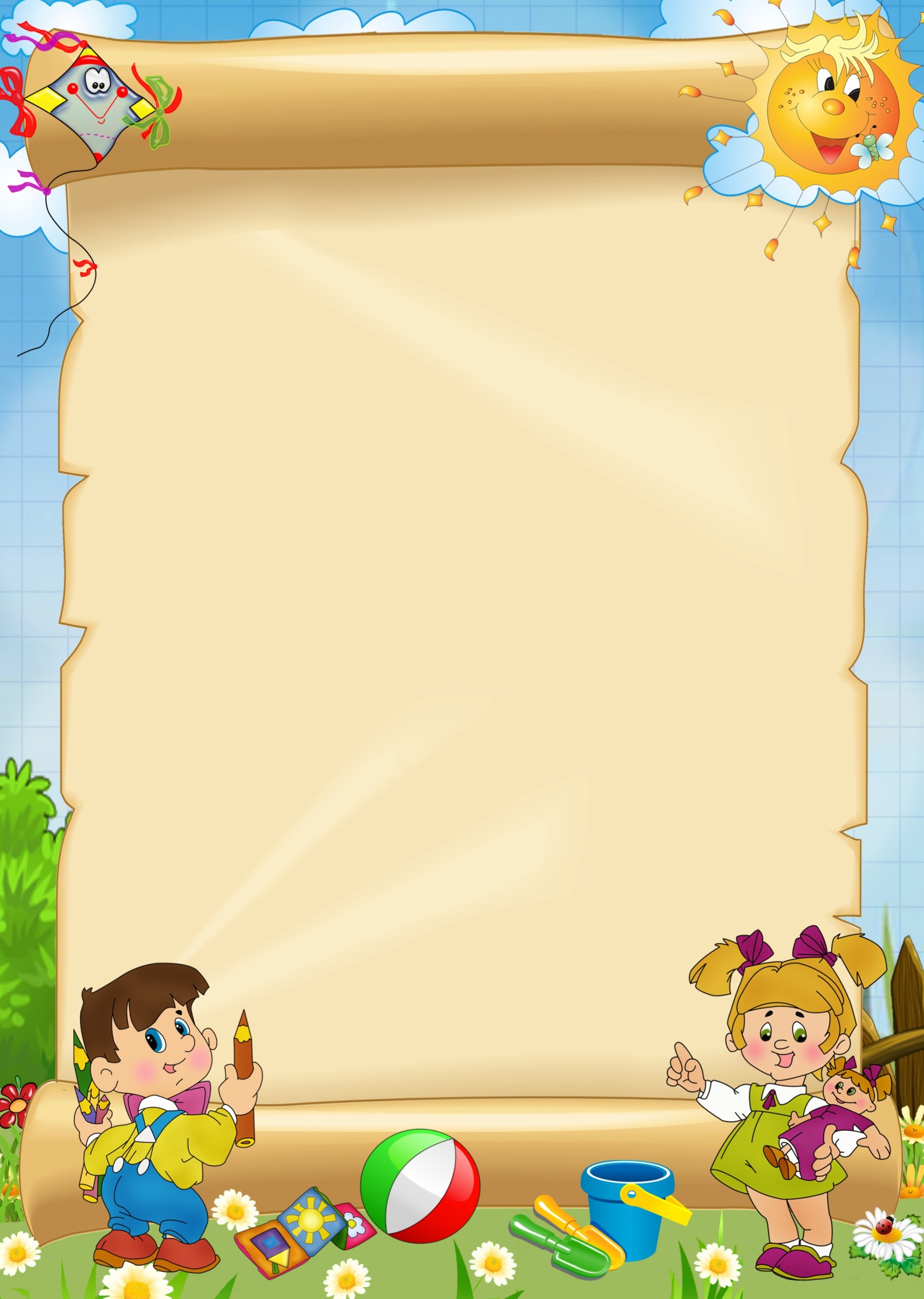 Родители (законные представители) обязаны:1.   Выполнять Устав ДОУ. 2. Соблюдать условия договора между ДОУ и родителями (законными   представителями) каждого ребенка.3. Вносить плату за содержание ребенка в ДОУ до 15 числа текущего  месяца.4. Информировать ДОУ о заболевании или отсутствии ребенка в 1-ый день непосещения (тел:                        , тел:          ).  После пропуска ребенком детского сада более 3-х дней приводить ребенка со справкой от участкового врача.5. Лично приводить ребенка и забирать его у воспитателя, не передоверяя ребенка лицам, не достигшим 16-летнего возраста.6. Беседовать с педагогами о своем ребенке в строго определенное время (утром до 08.15 и вечером после 16.00), не отвлекая педагога от работы с группой детей.7. Приводить ребенка в ДОУ, не нарушая циклограмму деятельности детей. (Если Вы привели ребенка после начала какого-либо режимного момента, разденьте его и подождите вместе с ним в раздевалке до перерыва).8. Приводить ребенка в ДОУ в опрятном виде с коротко подстриженными ногтями, с аккуратной прической; в чистой соответствующей сезону одежде и обуви.9. Предоставить ребенку индивидуальные предметы гигиены: расческу, носовой платок – и специальный мешок для спортивной одежды и обуви.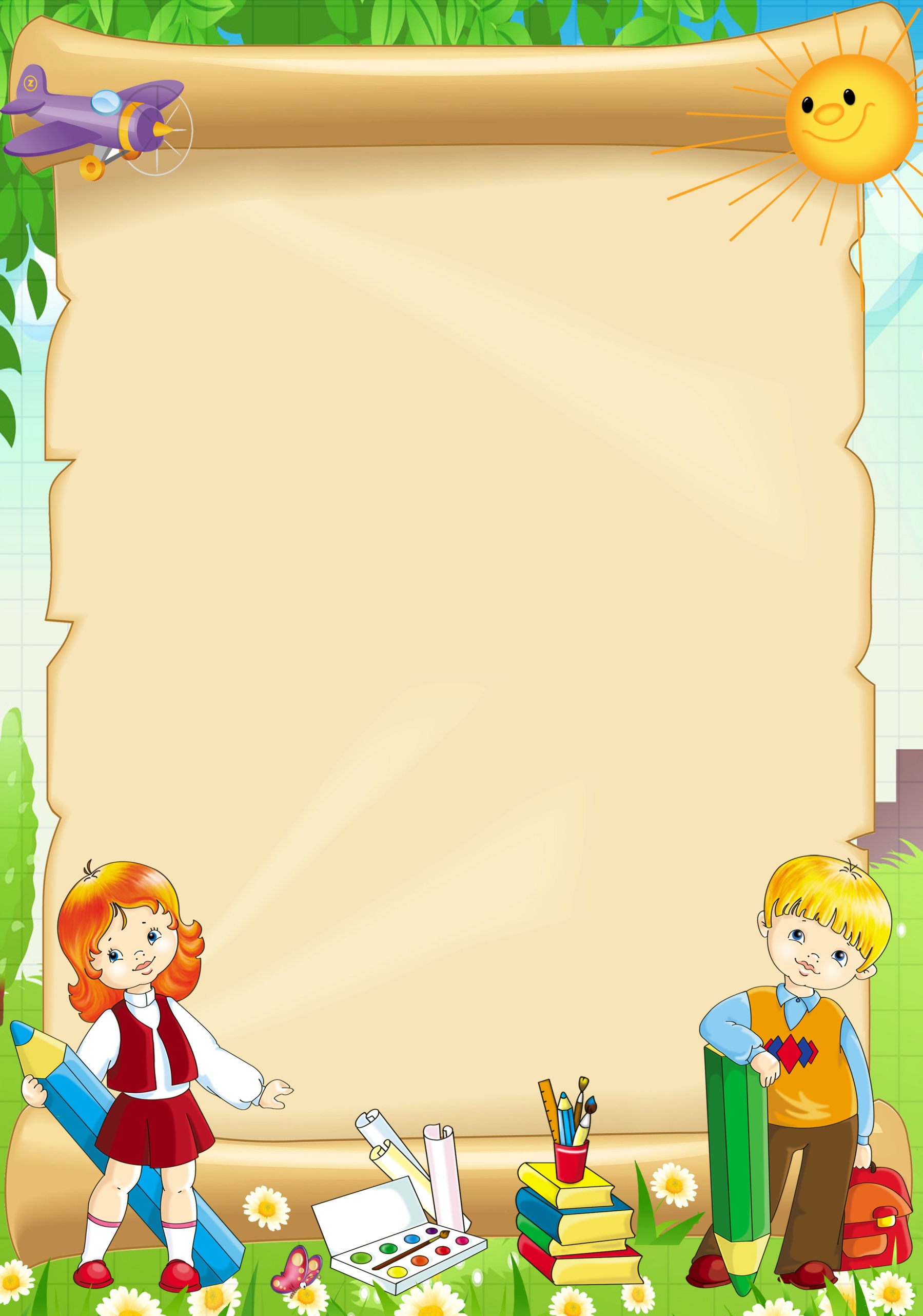 10. Обеспечить отсутствие в карманах ребенка мелких, острых, режущих и колющих предметов.11. Не давать ребенку в детский сад жевательную резинку, чупа-чупсы и другие сладости, т.к. это нарушает санитарные нормы, наносят вред здоровью и способствует распространению желудочно-кишечных заболеваний.12. Учить детей соблюдать социальные нормы и правила безопасности: объяснить ребенку, что в группе не разрешается портить и ломать результаты труда других детей, брать без разрешения личные вещи и игрушки других детей, запрещается бить и обижать друг друга, поощрять «давать сдачи», т.к. это небезопасно для здоровья каждого ребенка.13. Уважительно относиться ко всем сотрудникам ДОУ, обращаться к сотрудникам на Вы, по имени и отчеству независимо от их возраста.14. Спорные и конфликтные ситуации нужно разрешать в отсутствии детей.15. Взаимодействовать с ДОУ по всем направлениям развития, воспитания и обучения ребенка как равноправные участники воспитательно-образовательного процесса, выстраивая взаимоотношения на основе сотрудничества, уважения  личности, приоритета общечеловеческих ценностей.16. Оказывать ДОУ посильную помощь в реализации уставных задач по личному желанию и целевому выбору родителей (законных представителей).Хорошего Вам настроения!